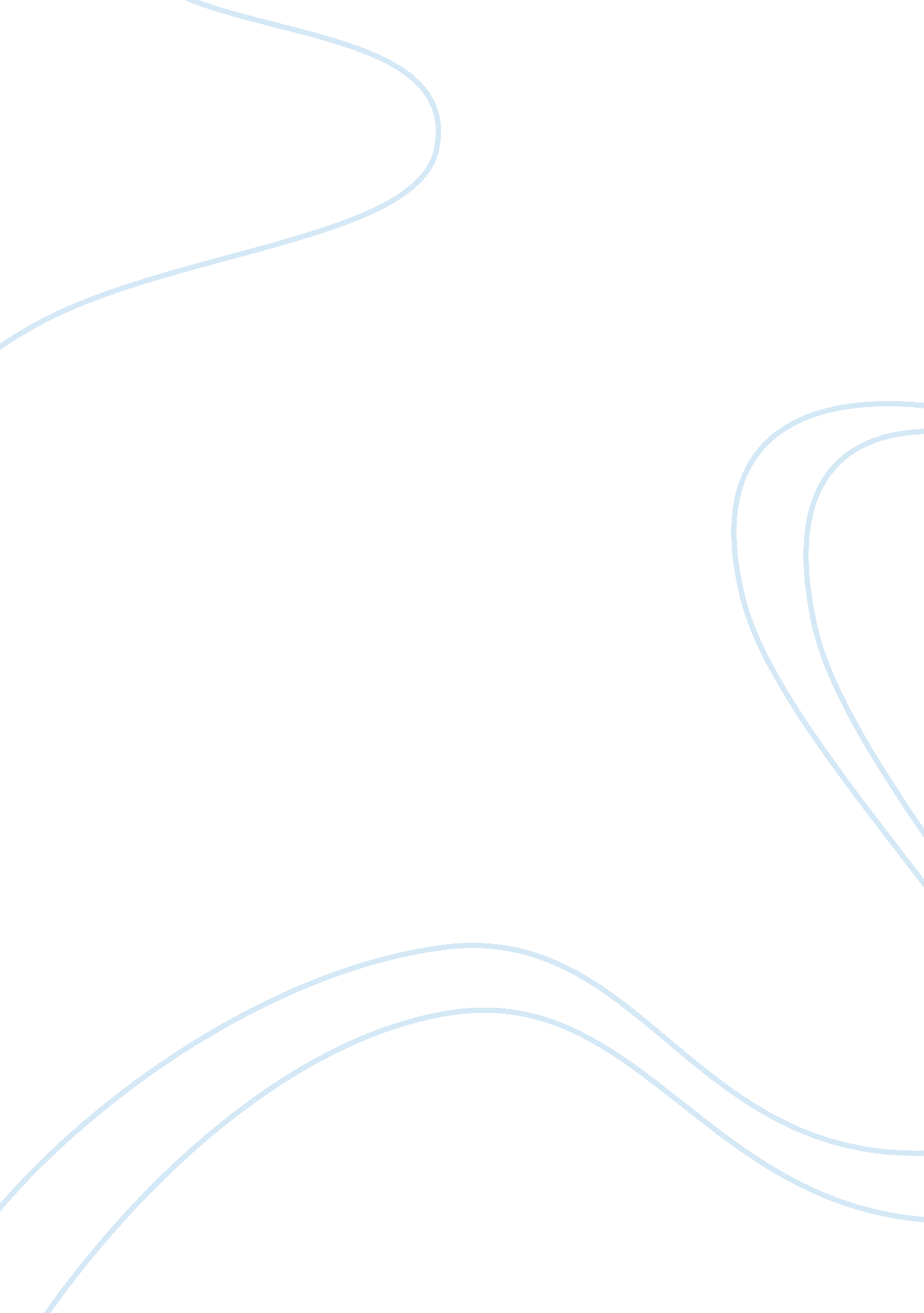 Favorite placeLife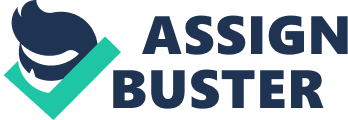 Favorite place BY hi1193 New Jersey is one of fifty states in The United States. It is on the northeastern coast bordering the Atlantic Ocean, New York, Pennsylvania and Delaware. It is one of the smallest states in the country, but is ranked number one in highest population density. I was born there and lived there my whole life, but it wasn't until I relocated that I realized the true beauty of the state. New Jersey (N. J. ) has all the different seasons; spring, summer, autumn, and winter. It has all of the characteristics that come with the seasons. If you have ever eard anything about New Jersey, you have probably heard about our humid summers and freezing winters. In the summer, the humidity rises so high that you can almost cut through the air like you would a steak. In the winter, the temperature gets so cold, Just being outside for five minutes makes you feel like you are in the beginning stages of hypothermia. The summer is my favorite time of year because you get to go to the many beaches in the Jersey shore, located on the coastal southern part of the state. The beaches are beautiful, but the water is muddy and lack, almost like what sewer water looks like. My mother loves the spring season because it is when she gets to start on her garden and yard work for the year. She starts planting all of our favorite vegetables and flowers. The state is known as " The Garden State" for a reason; for it holds some of the most beautiful plant life and gardens you could have ever imagined seeing. Many foreigners complain about the smell of New Jersey on the turnpike in the summer because we get the draft of the garbage being disposed of in New York City, and that smell, mixed with our thick umidity is not a pretty picture. I must admit, to us natives, it is what reminds us that we are home. New Jersey is home to a few of historys most prestigious places, like Ellis Island and the Statue of Liberty, which we share with New York. One of my favorite places tospend free timeis Liberty State Park, which is a beautiful park in the heart of Jersey City, a northern city that borders New York City. Liberty State Park borders the Hudson River and looking out across it at night you can see the factory smoke-filled ky, but in the daytime you can see the beautiful, sea green, Statue of Liberty. Depending on what time of day you visit the park, you can see the workers cleaning off the erosion on her. New Jersey is also home to Seton and Rutgers University- two of the finest in the country. The State of New Jersey is a melting pot. It is filled with as many races and religions as you can imagine. It is 79% white, 15% black, and 6% other. 37% of New Jerseys population is of Catholic religion, the rest are non-denominational. Now that I ave left the " melting pot", I have realized a few things. One of the things I have realized is that having grown up there; I personally feel that I am a more open- minded individual due to the fact that I was raised around so many different people and cultures. When I was fifteen years old, I taught myself fluent Spanish, Just by being around a predominantly Hipic population. I teel as it people trom other states, such as Arizona, have almost lost out on being able to have the opportunity to be around many different cultures and types of people. One of the most fascinating things that I have observed about New Jersey is its means of transportation. The main source is your personal automobile, but public transportation doesn't fall too far behind. I love getting on the train and going anywhere. I love to look out the window and see the scenery change as we travel further along. It goes from green shrubbery to black and white cities to the brightest of lights and blackest of night once you enter Manhattan. The train runs very fast, but I always feel like it is not getting to my destination fast enough. Although New Jersey doesn't have many breath taking places to visit, like a lot of other states, it is still home to me and I love it. It was my home for my whole life up until six months ago when I moved to Arizona, and I will forever be grateful for that and cherish and all that New Jersey has to offer. It is a beautiful state with a wonderful variety of people and will continue to be for years to come. It is the state that made me who I am and I feel very proud for that. You know what they always say about people from New Jersey; " theyre a different breed". 